 КАРАР                                                                                                      РЕШЕНИЕОб утверждении Положения о порядке применения взысканий, предусмотренных статьями 14.1., 15 и 27 Федерального закона от 02.03.2007 №25-ФЗ «О муниципальной службе в Российской Федерации» за несоблюдение ограничений и запретов , требований о предотвращении или об урегулировании конфликта интересов и неисполнение обязанностей, установленных в целях противодействия коррупции.      В соответствии с Федеральными законами от 25.12.2008 №273-ФЗ «О противодействии коррупции», от 02.03.2007 №25 ФЗ «О муниципальной службе в Российской Федерации», Совет сельского поселения Урьядинский сельсовет муниципального района Мишкинский район Республики Башкортостан РЕШИЛ:       1.Утвердить Положение о порядке применения взысканий, предусмотренных статьями 14.1., 15 и 27 Федерального закона от 02.03.2007 №25-ФЗ «О муниципальной службе в Российской Федерации» за несоблюдение ограничений и запретов , требований о предотвращении или об урегулировании конфликта интересов и неисполнение обязанностей, установленных в целях противодействия коррупции согласно приложению.       2. Обнародовать настоящее решение на информационном стенде в здании Администрации сельского поселения Урьядинский сельсовет муниципального района Мишкинский район Республики Башкортостан и разместить на веб-странице официального сайта Администрации муниципального района Мишкинский район Республики Башкортостан mishkan.ru.       3. Контроль за исполнением настоящего решения возложить на Постоянную комиссию по социально-гуманитарным вопросамГлава сельского поселенияУрьядинский сельсоветмуниципального районаМишкинский районРеспублики Башкортостан                                                                        Р.Т.Загитов12 сентября 2016 года№80                                                                                                                       Приложение                                                                                             к решению Совета сельского                                                                                   поселения Урьядинский сельсовет                                                                              муниципального района Мишкинский                                                                                        район Республик Башкортостан                                                                                                          от 12.09.2016 г. № 80Положение о порядке применения взысканий, предусмотренныхстатьями 14.1., 15 и 27 Федерального закона от 02.03.2007 №25-ФЗ «О муниципальной службе в Российской Федерации» за не соблюдение ограничений и запретов , требований о предотвращении или об урегулировании конфликта интересов и неисполнение обязанностей, установленных в целях противодействия коррупции.       1.Настоящим положение устанавливается порядок применения взысканий, предусмотренных статьями 14.1.,15 и 27 Федерального закона от 02.03.2007 №25-ФЗ «О муниципальной службе в Российской Федерации» за несоблюдение ограничений и запретов, требований о предотвращении или об урегулировании конфликта интересов и неисполнение обязанностей, установленных в целях противодействия коррупции ( далее - взысканий, установленных в целях противодействия коррупции) в отношении муниципальных служащих муниципального района сельского поселения Урьядинский сельсовет муниципального района Мишкинский район Республики Башкортостан (далее – муниципальный служащий).       2.За несоблюдение муниципальным служащим ограничений и запретов, требований о предотвращении или об урегулировании конфликта интересов и неисполнение обязанностей, установленных в целях противодействия коррупции Федеральными законами от 02.03.2007 №25-ФЗ «О муниципальной службе в Российсой Федерации», от 25.12.2008 №273-ФЗ «О противодействии коррупции» налагается следующие дисциплинарные взыскания (далее – взыскания):       1) замечание;       2) выговор;       3) увольнение с муниципальной службы по соответствующим основаниям.       3.Взыскания налагаются решением руководителя органа местного самоуправления на муниципального служащего на основании документов, указанных в пункте 7 настоящего Положения.       4.Условия, сроки применения и снятия взысканий определяются трудовым законодательством.       5.Муниципальный служащий подлежит увольнению с муниципальной службы в связи с утратой доверия в случаях совершения правонарушений,установленных статьями 14.1 и 15 Федерального закона от 02.03.2007 №25-ФЗ «О муниципальной службе в Российской Федерации» решением руководителя органа местного самоуправления.       6.При применении взысканий учитываются :       1)характер совершенного муниципальным служащим коррупционного правонарушения, его тяжесть, обстоятельства, при которых оно совершено;       2)соблюдение муниципальным служащим других ограничений и запретов, требований о предотвращении или об урегулировании конфликта интересов и исполнение им обязанностей, установленных в целях противодействия коррупции;       3)предшествующие результаты исполнения муниципальным служащим своих должностных обязанностей должностными лицами      7.Взыскания, предусмотренные статьями 14.1., 15 и 27 Федерального закона от 02.03.2007 №25-ФЗ «О муниципальной службе в Российской Федерации», применяются руководителем органа местного самоуправления (работодателем) на основании:      1)доклада о результатах проверки, проведенной должностными лицами кадровой службы, ответственными за профилактику коррупционных и иных правонарушений в органе местного самоуправления сельского поселения Урьядинский сельсовет муниципального района Мишкинский район Республики Башкортостан;       2)рекомендации комиссии по соблюдению требований к служебному поведению муниципальных служащих и урегулированию конфликта интересов сельского поселения Урьядинский сельсовет муниципального района Мишкинский район Республики Башкортостан в случае, если доклад о результатах проверки направлялся в комиссию;       3)объяснений муниципального служащего;       4) иных материалов с учетом требований, запретов и ограничений, установленных законодательством о муниципальной службе.       7.1. Порядок проведения служебной проверки       1)Служебная проверка проводится на основании письменного заявления муниципального служащего .       2)Пи проведении служебной проверки должны быть полностью, объективно и всесторонне установлены:-факт совершения муниципальным служащим дисциплинарного проступка;-вина муниципального служащего;-причины и условия, способствовавшие совершению муниципальным служащим в результате дисциплинарного проступка;Обстоятельства, послужившие основанием для письменного заявления муниципального служащего о проведении служебной проверки.        3)Должностное лицо органов местного самоуправления муниципального образования, назначившее служебную проверку, обязано контролировать своевременность и правильность ее проведения.        4)Проведение служебной проверки поручается специалисту, ответственному за ведение кадровой работы в органах местного самоуправления муниципального образования.        5)В проведении служебной проверки не может участвовать муниципальный служащий, прямо или косвенно заинтересованный в ее результатах. В этих случаях он обязан обратиться к представителю нанимателя, назначившему служебную проверку, с письменным заявлением от освобождении его от участия в проведении этой проверки. При несоблюдении указанного требования результаты служебной проверки считаются недействительными.        6)Служебная проверка должна быть завершена не позднее чем через один месяц со дня принятия решения о ее проведении. Результаты служебной проверки сообщаются должностному лицу местного самоуправления муниципального образования, в форме письменного заключения.        8)Муниципальный служащий, в отношении которого проводится служебная проверка, имеет право:-давать устные или письменные объяснения, представлять заявления , ходатайства и иные документы;-обжаловать решения и действия (бездействие) муниципального служащего, проводящего служебную проверку, должностному лицу органа местного самоуправления;-ознакомиться по окончании служебной проверки с письменным заключением и другими материалами по результатам служебной проверки, если это не противоречит требованиям неразглашения сведений, составляющих государственную и иную охраняемую федеральным законом тайну.        9) В письменном заключении по результатам служебной проверки указываются:-факты и обстоятельства, установленные по результатам служебной проверки;-предложение о применении к муниципальному служащему дисциплинарного взыскания или о неприменении к нему дисциплинарного взыскания;-письменное заключение по результатам служебной проверки подписывается специалистом, ответственным за ведение кадровой работы в органах местного самоуправления и приобщается к личному делу муниципального служащего, в отношении которого проводилась служебная проверка.         8.Основаниями для применения взысканий являются:         1)несоблюдение муниципальным служащим ограничений и запретов, требований о предотвращении или об урегулировании конфликта интересов и неисполнение обязанностей, установленных в целях противодействия коррупции Федеральным законом от 02.03.2007 №25-ФЗ «О муниципальной службе в Российской Федерации», Федеральным законом от 25.12.2008 №273-ФЗ «О противодействии коррупции» и другими федеральными законами;         2)утрата доверия в случаях совершения правонарушений, установленных статьями 14.1 и 15 Федерального закона от 02.03.2007 №25-ФЗ «О муниципальной службе в Российской Федерации».        10.Муниципальный служащий вправе обжаловать дисциплинарное взыскание в письменной форме в уполномоченный государственный орган , комиссию по рассмотрению индивидуальных трудовых споров или в суд. БАШКОРТОСТАН РЕСПУБЛИКАҺЫМИШКӘ РАЙОНЫМУНИЦИПАЛЬ РАЙОНЫНЫҢУРЪЯЗЫАУЛЫ СОВЕТЫАУЫЛ БИЛӘМӘТҺЕСОВЕТЫ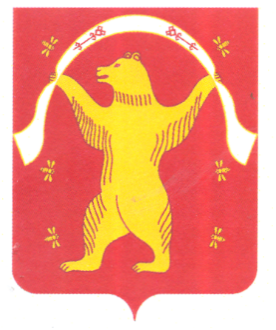                             СОВЕТСЕЛЬСКОГО ПОСЕЛЕНИЯУРЬЯДИНСКИЙСЕЛЬСОВЕТМУНИЦИПАЛЬНОГО РАЙОНАМИШКИНСКИЙ РАЙОНРЕСПУБЛИКИ БАШКОРТОСТАН